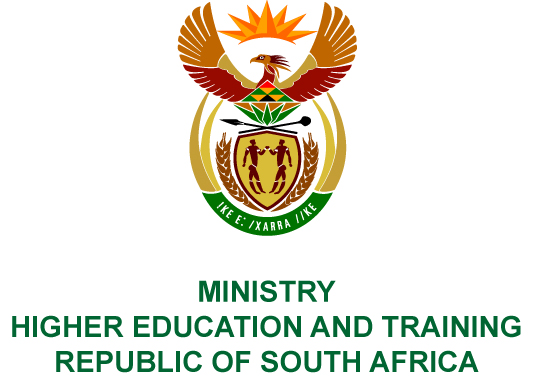 Private Bag X893, Pretoria, 0001, Tel (012) 312 5555, Fax (012) 323 5618Private Bag X9192, Cape Town, 8000, Tel (021) 469 5150, Fax: (021) 465 7956	Memorandum from the Parliamentary OfficeNATIONAL ASSEMBLY FOR WRITTEN REPLYQUESTION 2894DATE OF PUBLICATION OF INTERNAL QUESTION PAPER: 12/10/2018(INTERNAL QUESTION PAPER NO 32 OF 2018)Ms N Nolutshungu (EFF) to ask the Minister of Higher Education and Training:What number of students are beneficiaries of the National Student Financial Aid Scheme at each institution of higher learning in each province from 1 January 2018 up to the latest specified date for which information is available?NW3202E REPLY: The National Student Financial Aid Scheme (NSFAS) has provided the following information as at 18 September 2018 in relation to the number of students that are beneficiaries at each institution of higher learning:Number of beneficiaries per University:Number of beneficiaries per Technical and Vocational Education and Training College:No.Institutions (Universities)New studentReturning studentNo.Institutions (Universities)Students fundedStudents funded1Cape Peninsula University of Technology500872642Central University of Technology356663383Durban University of Technology7136130164Mangosuthu University of Technology270544315Nelson Mandela Metropolitan University523564146North-West University743182387Rhodes University10408818Sefako Makgatho Health Science University124214899Sol Plaatje University28930710Tshwane University of Technology132702168611University of Cape Town1507218712University of Fort HARE2483594013University of Free State7098697214University of Johannesburg80421374215University of KwaZulu-Natal93891147016University of Limpopo51831007417University of Mpumalanga105568918University of Pretoria3886381119University of South Africa313701577320University of Stellenbosch1240114721University of The Western Cape3197456622University of the Witwatersrand3216403523University of Venda3641790224University of Zululand5270906525Vaal University of Technology4259586426Walter Sisulu University765911968No.Institutions 
(TVET Colleges)New studentsReturning studentsNo.Institutions 
(TVET Colleges)Students fundedStudents fundedBoland 22691359Buffalo City 14461388Capricorn 33904039Central Johannesburg 24811264Coastal KZN 32543167College of Cape Town26401689East Cape Midlands19891578Ehlanzeni 3869750Ekurhuleni East 45381322Ekurhuleni West 53363727Elangeni 33112116Esayidi13032299False Bay16591716Flavius Mareka2094806Gert Sibande 37372671Goldfields 991410Ikhala 16031190Ingwe 17362075King Hintsa 1220816King Sabata Dalindyebo 24062605Lephalale 880725Letaba 25621200Lovedale 14471206Majuba 71983173Maluti 30322208Mnambithi16841406Mopani 23611520Motheo 50771336Mthashana 18351133Nkangala 30841915Northern Cape Rural 1920376Northern Cape Urban 1667671Northlink 54162569Orbit 29231426Port Elizabeth 18001894Sedibeng 58333303Sekhukhune 2165934South Cape 1826775South West Gauteng 63462294Taletso744210Thekwini25801608Tshwane North 45812602Tshwane 26691061Umfolozi 24462233Umgungundlovu18451342Vhembe 82423469Vuselela 1915557Waterberg 1784983West Coast 3010659Western (Gauteng)63331263